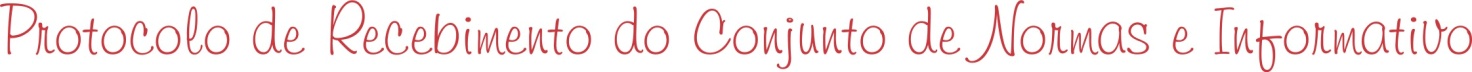 Rio de Janeiro, _____/_____/_____. A PPEI – PASSO A PASSO EDUCAÇÃO INFANTILRua Joaquim Méier, 531 – Méier – 20725-050NestaATT: Vera L. B. Reis / João Paulo Santos.Prezados Senhores, Eu, _______________________________________________________ inscrita no CPF nº ________________________________, responsável pelo menor ___________________________________________ matriculado(a) nessa Instituição de ensino, na turma _________________ venho confirmar o recebimento do documento intitulado como Conjunto de Normas, Informativos, Procedimentos Internos e Perfil da PPEI, do corrente ano, que faz parte integrante do contrato de prestação de serviços educacionais, assinado por mim. Reitero, ainda, por oportuno, que estou ciente, aceito e concordo com o exposto no referido documento elaborado pela PPEI. Sem mais para o momento, subscrevo-me, Cordialmente_______________________________________________    	  Nome: 	  CPF:	  RG: 